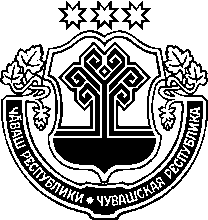 КАБИНЕТ МИНИСТРОВ ЧУВАШСКОЙ РЕСПУБЛИКИ ОРГАНИЗАЦИОННОЕ УКАЗАНИЕпо подготовке и проведению тренировки с органами исполнительной власти Чувашской Республики, органами местного самоуправления, силами и средствами ТП РСЧС Чувашской Республики 5 апреля 2016 года« 25 » марта 2016 г. 									№ 6г. ЧебоксарыВ соответствии с Планом основных мероприятий Чувашской Республики в области гражданской обороны, предупреждения и ликвидации чрезвычайных ситуаций, обеспечения пожарной безопасности и безопасности людей на водных объектах на 2016 год, утвержденным распоряжением Кабинета Министров Чувашской Республики от 29 декабря 2015 г. № 873-р, 5 апреля 2016 года проводится тренировка с органами исполнительной власти, органами местного самоуправления, силами и средствами территориальной подсистемы Чувашской Республики единой государственной системы предупреждения и ликвидации чрезвычайных ситуаций (далее - ТП РСЧС Чувашской Республики) по теме «Организация работы оперативных групп органов исполнительной власти Чувашской Республики и органов местного самоуправления по защите населения и территорий при получении информации об угрозе возникновения чрезвычайных ситуаций в паводковый и пожароопасный период». 1. Цели тренировки:проверка исполнения указаний Председателя Кабинета Министров Чувашской Республики – руководителя гражданской обороны Чувашской Республики от 15 февраля 2016 г. № 1 «Об организации пропуска весеннего паводка 2016 года» и от 9 марта 2016 г. № 3 «Об организации подготовки к пожароопасному сезону 2016 года»;совершенствование практических навыков действий личного состава оперативных групп Главного управления Министерства Российской Федерации по делам гражданской обороны, чрезвычайным ситуациям и ликвидации последствий стихийных бедствий по Чувашской Республике - Чувашии (далее – Главное управление МЧС России по Чувашской Республике), органов исполнительной власти и органов местного самоуправления по ликвидации возможных чрезвычайных ситуаций (далее – ЧС) в паводковый и пожароопасный период на территории Чувашской Республики;проверка готовности сил и средств ТП РСЧС Чувашской Республики к оперативному реагированию на возможные ЧС в паводковый и пожароопасный периоды 2016 года на территории Чувашской Республики;уточнение планов действий по предупреждению и ликвидации ЧС природного и техногенного характера, планов мероприятий по обеспечению противопаводковой и противопожарной защиты населенных пунктов и объектов экономики, порядка привлечения сил и средств ТП РСЧС Чувашской Республики для выполнения поставленных задач при введении режимов функционирования на территориях муниципальных районов и городских округов Чувашской Республики;проверка выполнения мероприятий по созданию необходимых запасов материально-технических, финансовых и медицинских средств в органах местного самоуправления на случай возникновения ЧС, связанных с пропуском весеннего паводка и крупными лесными и торфяными пожарами;совершенствование информационного обмена и взаимодействия между дежурно-диспетчерскими службами органов исполнительной власти, органов местного самоуправления и организациями (лесхозами), находящимися в ведении Министерства природных ресурсов и экологии Чувашской Республики.2. Руководящий состав тренировки:руководитель тренировки – Председатель Кабинета Министров Чувашской Республики, председатель Правительственной комиссии по предупреждению и ликвидации чрезвычайных ситуаций и обеспечению пожарной безопасности;заместитель руководителя тренировки – начальник Главного управления МЧС России по Чувашской Республике;заместитель руководителя тренировки – председатель Государственного комитета Чувашской Республики по делам гражданской обороны и чрезвычайным ситуациям (далее – ГКЧС Чувашии);начальник штаба руководства тренировки – заместитель начальника Главного управления МЧС России по Чувашской Республике (по защите, мониторингу и предупреждению чрезвычайных ситуаций).3. Силы и средства, привлекаемые на тренировку:оперативные группы Главного управления МЧС России по Чувашской Республике, органов исполнительной власти и органов местного самоуправления;федеральное казенное учреждение «Центр управления в кризисных ситуациях Главного управления Министерства Российской Федерации по делам гражданской обороны, чрезвычайным ситуациям и ликвидации последствий стихийных бедствий по Чувашской Республике – Чувашии» (далее – ФКУ «ЦУКС»); оперативные штабы ликвидации ЧС органов исполнительной власти и органов местного самоуправления; ГКЧС Чувашии;казенное учреждение Чувашской Республики «Чувашская республиканская противопожарная служба» ГКЧС Чувашии;казенное учреждение Чувашской Республики «Чувашская республиканская поисково-спасательная служба» ГКЧС Чувашии;силы и средства районных и городских звеньев ТП РСЧС Чувашской Республики.4. Практические мероприятия, отрабатываемые в ходе тренировки:доведение по линии оперативных дежурных служб информации и вводных об ухудшении паводковой и пожароопасной обстановок на территориях муниципальных образований Чувашской Республики;оповещение и сбор оперативных групп органов исполнительной власти и органов местного самоуправления, председателей районных и городских комиссий по предупреждению и ликвидации ЧС и обеспечению пожарной безопасности; выезд оперативных групп Главного управления МЧС России по Чувашской Республике, органов исполнительной власти Чувашской Республики и органов местного самоуправления Чувашской Республики в районы возникновения ЧС;развертывание и организация работы оперативных штабов ликвидации ЧС муниципальных районов и городских округов Чувашской Республики, отработка поступающих распоряжений и вводных, представление фото- и видеоинформации, донесений и решений по вводным в ФКУ «ЦУКС».5. Руководителям органов исполнительной власти и органов местного самоуправления:спланировать и организовать подготовку управлений, отделов и служб, привлекаемых на тренировку;изучить требования нормативных, методических и регламентирующих документов по вопросам планирования и выполнения мероприятий по защите населения и территорий при угрозе возникновения ЧС 
в паводковый и пожароопасный периоды;провести смотр готовности сил и средств, привлекаемых для ликвидации ЧС в паводковый и пожароопасный периоды;проанализировать обстановку по пропуску весеннего паводка за последние 
5 лет на территории Чувашской Республики;проанализировать обстановку по пожарам за последние 5 лет на территории Чувашской Республики;организовать уточнение планов действий по предупреждению и ликвидации ЧС природного и техногенного характера;подготовить рабочие карты масштаба:1:200000 – в органах исполнительной власти;1:10000 – в органах местного самоуправления.6. Порядок организации управления и связи:обеспечить связь согласно схеме организации управления и связи в ходе тренировки с использованием таблиц сигналов, формализованных документов, позывных должностных лиц.7. Меры безопасности в ходе тренировки:всем участникам тренировки строго соблюдать меры безопасности, особенно при передвижении на автотранспорте;все отрабатываемые документы должны иметь пометку «По тренировке».8. Вводимые ограничения на период проведения тренировки:не отрабатывать мероприятия, не предусмотренные данным Организационным указанием и планом проведения тренировки;не использовать боевые пакеты, систему оповещения, связи и управления военного времени;не выдавать имущество гражданской обороны из мобилизационного резерва;не приводить в готовность автотранспортную технику и средства связи мобилизационного резерва. 9. Готовность к проведению тренировки – 1 апреля 2016 года.10. Расходы финансовых и материальных средств на подготовку и проведение тренировки отнести за счет средств органов исполнительной власти и органов местного самоуправления, запланированных на проведение мероприятий по гражданской обороне и предупреждению ЧС в порядке, установленном постановлением Правительства Российской Федерации от 16 марта . № 227 «О возмещении расходов на подготовку и проведение мероприятий по гражданской обороне».11. Контроль за выполнением мероприятий по подготовке и проведению тренировки возложить на заместителей руководителя тренировки – начальника Главного управления МЧС России по Чувашской Республике и председателя ГКЧС Чувашии.                                                                                                                                                   Председатель Кабинета Министров           Чувашской Республики                            И. Моторин